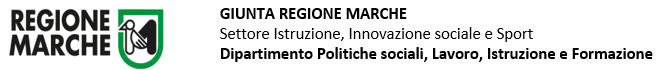 Modello per relazione finale e richiesta del contributoRegione MarcheSettore Istruzione, Innovazione sociale e SportP.O. Gestione competenze regionali in materia di istruzionePEC regione.marche.istruzioneinnovazionesocialesport@emarche.it Oggetto: LR 23/2021 - SERVIZIO DI PSICOLOGIA SCOLASTICA: Relazione finale - A.S. 2021-2022Il sottoscritto ______________________________________ nato a ____________________________ il ___/___/_____, Codice Fiscale ____________________________, in qualità di legale rappresentante del _______________________________________________________________________________________(specificare se trattasi di Istituto Comprensivo, Omnicomprensivo o Istituto secondario di II grado) con sede legale in __________________________________ Via ________________________________________ n. ____ Codice Fiscale ____________________________, Codice meccanografico _________________________e-mail: _______________________________________ PEC: _________________________________  Telefono_____________________ in relazione al progetto dal titolo “__________________________________________________________” (inserire titolo)consapevole delle sanzioni penali, nel caso di dichiarazioni non veritiere, di formazione o uso di atti falsi, richiamate dall’art. 76 del D.P.R. 445 del 28 dicembre 2000, DICHIARAche il progetto è stato avviato in data ____/____/202che il progetto si è svolto regolarmente e si è concluso in data ___/___/2022;che ha coinvolto:☐ N. ______ allievi☐ N. ______ genitori☐ N. ______ insegnanti☐ N. ______ dirigenti☐ N. ______ operatori ATA ☐ N. ______ educatori con l’obiettivo specifico di: a) contribuire al miglioramento della vita scolastica;  b) consolidare e accrescere la qualità dei percorsi formativi scolastici, sia nella dimensione dell'istruzione sia in quella educativa;  c) supportare le istituzioni scolastiche e le famiglie nello svolgimento delle loro funzioni educative;  d) programmare attività di formazione rivolta alle diverse aree del sistema scolastico;per un costo complessivo di euro ______________,00 di cui euro _____________,00 di contributo regionale (LR n. 23/2021);il progetto realizzato ha pertanto attivato i seguenti interventi:☐ a) interventi rivolti agli allievi: ☐ funzionamento sportello di ascolto; ☐ attività di sostegno all'orientamento; ☐ sviluppo di competenze chiave sociali e civiche; ☐ sostegno allo sviluppo cognitivo, affettivo, emotivo; ☐ sviluppo del senso di autostima e autoefficacia; ☐ contrasto a bullismo, cyber-bullismo e diffusione delle dipendenze; ☐ prevenzione di comportamenti a rischio per la salute psicologica; ☐ iniziative finalizzate ad affrontare eventuali situazioni di emergenza. ☐ b) interventi rivolti agli insegnanti, ai dirigenti, al personale ATA ed educativo: ☐ promozione e valorizzazione del ruolo e della professione; ☐ supporto nella gestione dei bisogni educativi speciali (BES); ☐ sostegno nell'affrontare le diverse funzioni e nella gestione del gruppo classe; ☐ collaborazione nella gestione del dialogo tra le culture; ☐ interventi rivolti alle famiglie;☐ promozione delle competenze genitoriali e della partecipazione delle famiglie in ordine alla   corresponsabilità educativa; ☐ sviluppo della collaborazione scuola-famiglia.durante la sua realizzazione si è potuto infine osservare: (riportare brevemente i principali risultati osservati, rispetto alla problematica descritta al punto 7 della scheda progettuale)(eventuale) osservando le seguenti criticità:ed a tal fine, CHIEDEl'erogazione del contributo assegnato con DDPF n. 1569/IFD/2021.Luogo e data							Firma digitale del Legale Rappresentante